Муниципальное бюджетное общеобразовательное учреждение «Кириковская средняя школа».РАБОЧАЯ ПРОГРАММАпо предмету «Русский язык » для учащихся 2 класса муниципального бюджетного общеобразовательного учреждения «Кириковская средняя  школа», обучающихся по адаптированной образовательной программе (легкая умственная отсталость)Составил:              учитель первой квалификационной категории Госсман Татьяна Николаевна.2021-2022 учебный год.ПОЯСНИТЕЛЬНАЯ ЗАПИСКАРабочая программа по русскому языку для обучающихся 2 класса с   умственной  отсталостью разработана на основе:1.Закона «Об образовании в Российской Федерации» от 29.12.2012 № 273-ФЗ ( в редакции от 31.12.2014) ;2. Федерального государственного образовательного стандарта начального общего образования обучающихся с умственной отсталостью (интеллектуальными нарушениями), утвержден приказом Министерством образования и науки Российской Федерации от 19.12.2014 № 15993. Адаптированной основной  образовательной программы   Кириковской средней школы  для детей с ограниченными возможностями здоровья  (легкая умственная отсталость)  на 2021-2022г.4. Учебного плана МБОУ «Кириковская средняя школа» для детей с ограниченными возможностями здоровья  (легкая умственная отсталость)  на 2021-2022г.5. Программы  для 1-4 классов специальных (коррекционных) образовательных учреждений 8 вида под редакцией В.В. Воронковой.-М.: «Просвещение», 2013-192с.Цели и задачи учебного предмета «Русский язык»Цель: формирование и совершенствование знаний, умений, навыков, владение языком в разных сферах речевого общения.Задачи:Обучать навыкам грамотного письма и культуры речи.Заложить основы для овладения устной и письменной речи.Формировать основные орфографические и пунктуационные навыки.Развивать познавательную деятельность школьников, способствовать коррекции мышления, их умственному и речевому развитию.Воспитывать любовь к родному языку и его изучению, эстетическое отношение к языку и речи.Процесс усвоения понятий является одновременно процессом речевого и умственного развития учащихся. Развиваются умения анализировать, сравнивать, классифицировать языковой материал, применять его в речевой практике. Конечным результатом изучения языка является применение изучаемых языковых знаний в речевой практике, т. е. в процессе общения (коммуникации).Предложение, части речи, каждая морфема изучается для того, чтобы повысился уровень речевого общения учащихся, возросла возможность грамматически правильного и точного выражения своих мыслей.2. Планируемые результаты освоения учебного предмета «русский язык»Планируемые образовательные результатыЛичностные: -учебно-познавательный интерес к новому учебному материалу и способам решения новой задачи;-осознание языка, как основного средства человеческого общения;- старается договариваться, уступать, находить;- проявляет интерес к процессу письма, способам решения новой частной задачи, желание учиться.Метапредметные:- принимать и сохранять учебную задачу;- организовывать свою работу.Коррекционные: -оформляет свою речь в устной и письменной речи; - старается договариваться, уступать, находить общее решение;-самоконтроль процесса и результата деятельности;-оформляет свою речь в устной и письменной речи общее решение;- задавать уточняющие вопросы.Предметные:Учащиеся научатся:различать:прописные и строчные буквы;гласные и согласные буквы;звонкие и глухие согласные;твердые и мягкие согласные;ставить ударение;правилам переноса слов;правилам правописания имен и фамилий людей, кличек животных;правилам оформления предложения.Учащиеся получат возможность научиться:анализировать слова по звуковому составу, различать звуки гласные и согласные, согласные звонкие и глухие, р-л, свистящие и шипящие, аффрикаты, твердые и мягкие на слух, в произношении, написании;списывать по слогам с рукописного и печатного текста;писать под диктовку слова, написание которых не расходится с произношением, простые по структуре предложения, текст после предварительного анализа;писать предложения с заглавной буквы;3. Содержание предмета «русский язык»ПОВТОРЕНИЕ (4 ЧАСА)Употребление простого предложения. Большая буква в начале предложения, точка в конце. Составление предложений по вопросу, картинке, на тему из слов, данных в нужной форме вразбивку. Выделение предложений из речи и текста.ЗВУКИ И БУКВЫ (34 ЧАСА)Звуки и буквы. Порядок букв в русской азбуке. Алфавит. Расположение в алфавитном порядке нескольких слов. Составление списков учащихся по алфавиту. Нахождение слов в словаре.Звуки гласные и согласные. Слогообразующая роль гласных.Деление слова на слоги. Гласные и, е, ю, я, э в начале слова и после гласных. Перенос части слова при письме.
Ударение. Постановка ударения в двусложных и трехсложных словах.Гласные ударные и безударные.Согласные твердые и мягкие. Различение твердых и мягких согласных при обозначении мягкости буквами и, е, ё, ю, я.Обозначение мягкости согласных в конце и середине слова буквой ь. Разделительный ь перед гласными е, ё, я, ю, и.Шипящие согласные. Сочетание гласных с шипящими. Правописание жи, ши, ча, ща, чу, щу.Парные звонкие и глухие согласные. Написание звонких и глухих согласных на конце слова. Проверка написания путем изменения формы слова (гриб - грибы).СЛОВО (30 ЧАСОВ)
Закрепление знаний о словах, обозначающих названия предметов, умение выделять их в тексте, различать по вопросам кто? что? и правильно употреблять в речи в различных формах в зависимости от связи их с другими словами в предложениях (по вопросам кого? чего? кому? чему? и др.).Расширение круга собственных имен: названия городов, сел, деревень, улиц. Большая буква в этих названиях. Знание своего домашнего адреса, адреса школы.Закрепление знаний о словах, обозначающих действия, умения находить их в тексте, различать по вопросам что делает? что делал? что сделал? что будет делать? что сделает?, правильно согласовывать их в речи со словами, обозначающими предметы.Подбор к данному предмету ряда действий и определение предмета по ряду действий.Слова, обозначающие признаки (качества) предметов:
-называние признака (качества) данного предмета по вопросам: какой? какая? какое? какие?;-нахождение слов, обозначающих признаки (качества), в тексте и правильное отнесение их к словам, обозначающим предметы;-подбор и называние ряда признаков (качеств) данного предмета и определение предмета по ряду признаков (качеств),-сравнение двух предметов по их качествам (снег белый, а уголь черный; камень твердый, а вата мягкая);-согласование слов, обозначающих признаки, со словами, обозначающими предметы.Предлог. Умение находить предлоги к, от, под, над, о (об) и писать их раздельно со словами (с помощью учителя)Разделительный ъ.Правописание слов с непроверяемыми написаниями в корне; умение пользоваться словарем, данным в учебнике.
ПРЕДЛОЖЕНИЕ (18 ЧАСОВ)Практическое знакомство с построением простого предложения.Составление предложений с употреблением винительного падежа (вижу кого? или что?), родительного падежа (кого? или чего? нет у кого?), дательного падежа (кому? чему?), предложного падежа (где? с предлогами в и на, о ком? о чем?), творительного падежа (кем? чем?).Выделение в тексте или составление предложений на заданную учителем тему.Умение закончить предложение или дополнить его по одному-двум вопросам.Составление предложений из слов, данных в начальной форме (столяр, строгать, доска)Умение ответить на заданный вопрос, пользуясь словами этого вопроса, и записать ответ.Выделение в тексте или составление предложений на заданную учителем тему.Умение закончить предложение или дополнить его по одному-двум вопросам.Составление предложений из слов, данных в начальной форме (столяр, строгать, доска).Умение ответить на заданный вопрос, пользуясь словами этого вопроса, и записать ответ.ПОВТОРЕНИЕ (13ЧАСОВ)Повторение пройденного за год4. ТЕМАТИЧЕСКОЕ ПЛАНИРОВАНИЕ с указанием количества часов на освоение каждой темыНеобходима коррекция расписания в мае 2022 года на 3 часа. 	5. Список литературы, используемый при оформлении рабочей программы. Программа ориентирована на учебники: Программа 0 – 4 классов коррекционных образовательных учреждений VIII вида В.В. Воронкова.- М.: Просвещение, 2009.Учебник русского языка для 2 класса специальных (коррекционных) образовательных учреждений VIII вида Э.В. Якубовская, Н.В. Павлова.- М.: Просвещение, 2011.СОГЛАСОВАНО:заместитель директора по учебно-воспитательной работе Сластихина Н.П._______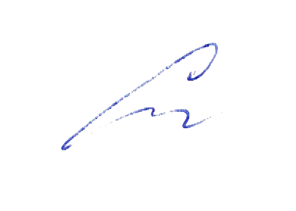 «31» августа 2021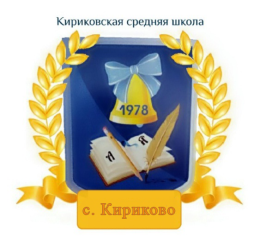 УТВЕРЖДАЮ:Директор муниципального бюджетного общеобразовательного учреждения «Кириковская средняя школа»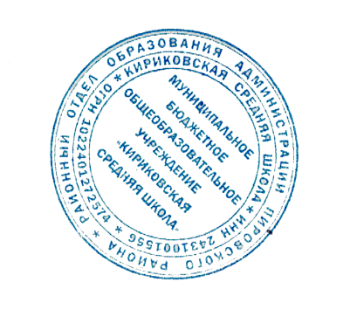 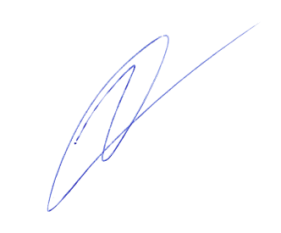 Ивченко О.В.________«31» августа 2021 года№ №пп/п№ №пп/пТема урокаДата проведенияДата проведения№ №пп/п№ №пп/пТема урокаПланФакт11Повторение (4ч.)Предложение. Предложение и его схема.1.0922Распространение предложений. Слово.2.0933Составление предложений с данным словом.6.0944Звуки и буквы.8.0955Звуки и буквы (34ч.)Гласные, согласные звуки и буквы.9.0966Слова, которые различаются одним звуком, количеством и последовательностью звуков.13.0977Ударение в словах.Выделение ударного гласного в слове.15.0988Деление слов на слоги.16.0999Гласные в образовании слогов.20.091010Перенос слов по слогам.22.091111Деление слов со звуками И-Й на слоги.23.091212Различай Л-Р.27.091313Различай Б-П.29.091414Различай В-Ф.30. 091515Контрольный диктант «Звуки и буквы»4.101616Различай Г-К.6.101717Различай Д-Т.7.101818Различай Ж-Ш.11.101919Различай З-С.13.102020Различай звонкие и глухие согласные.14.102121Шипящие и свистящие согласные.18.102222Различай шипящие и свистящие согласные.20.102323Буква Е в начале слова или слога.21.102424Буква Ё в начале слова или слога.25.102525Буква Ю в начале слова или слова.27.102626Буква Я в начале слова или слога.28.102727Буквы Е, Ё, Ю, Я в начале слова или слога.8.112828Гласные Ы-И после твёрдых и мягких согласных.10.112929Гласные О-Ё после твёрдых и мягких согласных.11.113030Контрольная работа15.113131Гласные У-Ю после твёрдых и мягких согласных.17.113232Гласные А-Я после твёрдых и мягких согласных.18.113333Гласная Е после мягких согласных.22.113434Различай твёрдые и мягкие согласные.24.113535Мягкий знак (ь) на конце слова.25.113636Письмо слов с мягкими согласными на конце.29.113737Различай твёрдые и мягкие согласные на конце слова.1.123838Различай слова с твёрдыми и мягкими согласными на конце.2.1239-4039-40Слово (30ч.)1-2.Предмет и его название.6.1239-4039-40Слово (30ч.)1-2.Предмет и его название.8.1241-4241-42Названия предметов, отвечающие на вопрос что?9.1241-4241-42Названия предметов, отвечающие на вопрос что?13.1243-4443-44Названия частей предмета.15.1243-4443-44Названия частей предмета.16.1245-4645-46Различай сходные предметы и их названия.20.1245-4645-46Различай сходные предметы и их названия.22.1247-4847-48Обобщающее слово для группы однородных предметов.23.1247-4847-48Обобщающее слово для группы однородных предметов.27.1249-507-8.Названия предметов, отвечающие на вопрос кто?7-8.Названия предметов, отвечающие на вопрос кто?29. 1249-507-8.Названия предметов, отвечающие на вопрос кто?7-8.Названия предметов, отвечающие на вопрос кто?10.0151-529-10.Обобщающее слово для группы однородных предметов.9-10.Обобщающее слово для группы однородных предметов.12.0151-529-10.Обобщающее слово для группы однородных предметов.9-10.Обобщающее слово для группы однородных предметов.13.0153-5411-12.Различай слова, отвечающие на вопросы кто? и что?11-12.Различай слова, отвечающие на вопросы кто? и что?17.0153-5411-12.Различай слова, отвечающие на вопросы кто? и что?11-12.Различай слова, отвечающие на вопросы кто? и что?19.0155-5613-14.Различай слова, обобщающие один и несколько одинаковых предметов.13-14.Различай слова, обобщающие один и несколько одинаковых предметов.20.0155-5613-14.Различай слова, обобщающие один и несколько одинаковых предметов.13-14.Различай слова, обобщающие один и несколько одинаковых предметов.24.0157-5815-16.Большая буква в именах людей.15-16.Большая буква в именах людей.26.0157-5815-16.Большая буква в именах людей.15-16.Большая буква в именах людей.27.0159Большая буква в именах и фамилиях людей.Большая буква в именах и фамилиях людей.31.0160Большая буква в кличках животных.Большая буква в кличках животных.2.0261Контрольный диктант « Слово»Контрольный диктант « Слово»3.0262Большая буква в именах и фамилиях людей, кличках животных.Большая буква в именах и фамилиях людей, кличках животных.7.0263Действие и его название.Названия действий, отвечающие на вопрос что делает?Действие и его название.Названия действий, отвечающие на вопрос что делает?9.0264Названия действий, отвечающие на вопрос что делают?Названия действий, отвечающие на вопрос что делают?10.0265Подбор названий действий к названиям предметов.Подбор названий действий к названиям предметов.14.0266Различай названия предметов и названия действий по вопросам.Различай названия предметов и названия действий по вопросам.16.0267Предлог как отдельное слово. Употребление предлогов в предложении.Предлог как отдельное слово. Употребление предлогов в предложении.18.0268Слова с непроверяемыми гласными.Слова с непроверяемыми гласными.21.0269Предложение (18 ч.)Выделение предложения из текста.Предложение (18 ч.)Выделение предложения из текста.24.0270Правила записи предложения.Правила записи предложения.28.0271Предложение и его схема.Предложение и его схема.2.0372Различай набор слов и предложение.Различай набор слов и предложение.3.0373Порядок слов в предложении.Порядок слов в предложении.9.0374Завершение начатого предложения.Завершение начатого предложения.10.0375Контрольный диктант «Большая буква в именах и фамилиях людей, в кличках животных».Контрольный диктант «Большая буква в именах и фамилиях людей, в кличках животных».14.0376-79Составление предложений по сюжетной картинке.Составление предложений по сюжетной картинке.16.0376-79Составление предложений по сюжетной картинке.Составление предложений по сюжетной картинке.17.0376-79Составление предложений по сюжетной картинке.Составление предложений по сюжетной картинке.28.0376-79Составление предложений по сюжетной картинке.Составление предложений по сюжетной картинке.30.0380-86Предложения-вопросы и предложения-ответы.Предложения-вопросы и предложения-ответы.31.0380-86Предложения-вопросы и предложения-ответы.Предложения-вопросы и предложения-ответы.4.0480-86Предложения-вопросы и предложения-ответы.Предложения-вопросы и предложения-ответы.6.0480-86Предложения-вопросы и предложения-ответы.Предложения-вопросы и предложения-ответы.7.0480-86Предложения-вопросы и предложения-ответы.Предложения-вопросы и предложения-ответы.11.0480-86Предложения-вопросы и предложения-ответы.Предложения-вопросы и предложения-ответы.13.0480-86Предложения-вопросы и предложения-ответы.Предложения-вопросы и предложения-ответы.14.0487-102Повторение (19ч.)Повторение пройденного материала по курсу «Русский язык»Промежуточная аттестация в форме контрольного списыванияИтоговая контрольный диктант за год.Повторение (19ч.)Повторение пройденного материала по курсу «Русский язык»Промежуточная аттестация в форме контрольного списыванияИтоговая контрольный диктант за год.18.0487-102Повторение (19ч.)Повторение пройденного материала по курсу «Русский язык»Промежуточная аттестация в форме контрольного списыванияИтоговая контрольный диктант за год.Повторение (19ч.)Повторение пройденного материала по курсу «Русский язык»Промежуточная аттестация в форме контрольного списыванияИтоговая контрольный диктант за год.20.0487-102Повторение (19ч.)Повторение пройденного материала по курсу «Русский язык»Промежуточная аттестация в форме контрольного списыванияИтоговая контрольный диктант за год.Повторение (19ч.)Повторение пройденного материала по курсу «Русский язык»Промежуточная аттестация в форме контрольного списыванияИтоговая контрольный диктант за год.21.0487-102Повторение (19ч.)Повторение пройденного материала по курсу «Русский язык»Промежуточная аттестация в форме контрольного списыванияИтоговая контрольный диктант за год.Повторение (19ч.)Повторение пройденного материала по курсу «Русский язык»Промежуточная аттестация в форме контрольного списыванияИтоговая контрольный диктант за год.25.0487-102Повторение (19ч.)Повторение пройденного материала по курсу «Русский язык»Промежуточная аттестация в форме контрольного списыванияИтоговая контрольный диктант за год.Повторение (19ч.)Повторение пройденного материала по курсу «Русский язык»Промежуточная аттестация в форме контрольного списыванияИтоговая контрольный диктант за год.27.0487-102Повторение (19ч.)Повторение пройденного материала по курсу «Русский язык»Промежуточная аттестация в форме контрольного списыванияИтоговая контрольный диктант за год.Повторение (19ч.)Повторение пройденного материала по курсу «Русский язык»Промежуточная аттестация в форме контрольного списыванияИтоговая контрольный диктант за год.28.0487-102Повторение (19ч.)Повторение пройденного материала по курсу «Русский язык»Промежуточная аттестация в форме контрольного списыванияИтоговая контрольный диктант за год.Повторение (19ч.)Повторение пройденного материала по курсу «Русский язык»Промежуточная аттестация в форме контрольного списыванияИтоговая контрольный диктант за год.4.0587-102Повторение (19ч.)Повторение пройденного материала по курсу «Русский язык»Промежуточная аттестация в форме контрольного списыванияИтоговая контрольный диктант за год.Повторение (19ч.)Повторение пройденного материала по курсу «Русский язык»Промежуточная аттестация в форме контрольного списыванияИтоговая контрольный диктант за год.5.0587-102Повторение (19ч.)Повторение пройденного материала по курсу «Русский язык»Промежуточная аттестация в форме контрольного списыванияИтоговая контрольный диктант за год.Повторение (19ч.)Повторение пройденного материала по курсу «Русский язык»Промежуточная аттестация в форме контрольного списыванияИтоговая контрольный диктант за год.11.0587-102Повторение (19ч.)Повторение пройденного материала по курсу «Русский язык»Промежуточная аттестация в форме контрольного списыванияИтоговая контрольный диктант за год.Повторение (19ч.)Повторение пройденного материала по курсу «Русский язык»Промежуточная аттестация в форме контрольного списыванияИтоговая контрольный диктант за год.12.0587-102Повторение (19ч.)Повторение пройденного материала по курсу «Русский язык»Промежуточная аттестация в форме контрольного списыванияИтоговая контрольный диктант за год.Повторение (19ч.)Повторение пройденного материала по курсу «Русский язык»Промежуточная аттестация в форме контрольного списыванияИтоговая контрольный диктант за год.16.05  18.05   19.0587-102Повторение (19ч.)Повторение пройденного материала по курсу «Русский язык»Промежуточная аттестация в форме контрольного списыванияИтоговая контрольный диктант за год.Повторение (19ч.)Повторение пройденного материала по курсу «Русский язык»Промежуточная аттестация в форме контрольного списыванияИтоговая контрольный диктант за год.87-102Повторение (19ч.)Повторение пройденного материала по курсу «Русский язык»Промежуточная аттестация в форме контрольного списыванияИтоговая контрольный диктант за год.Повторение (19ч.)Повторение пройденного материала по курсу «Русский язык»Промежуточная аттестация в форме контрольного списыванияИтоговая контрольный диктант за год.